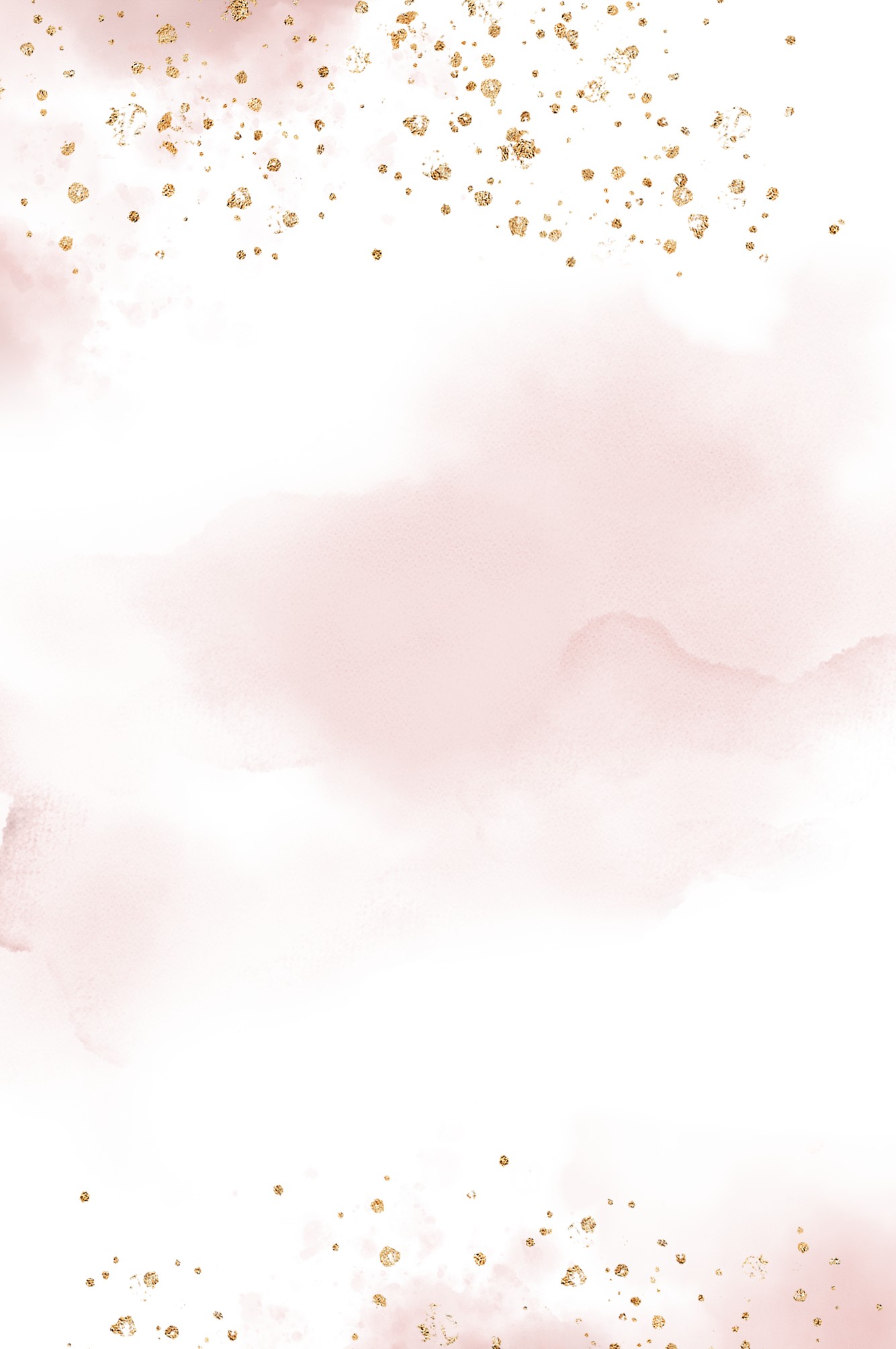 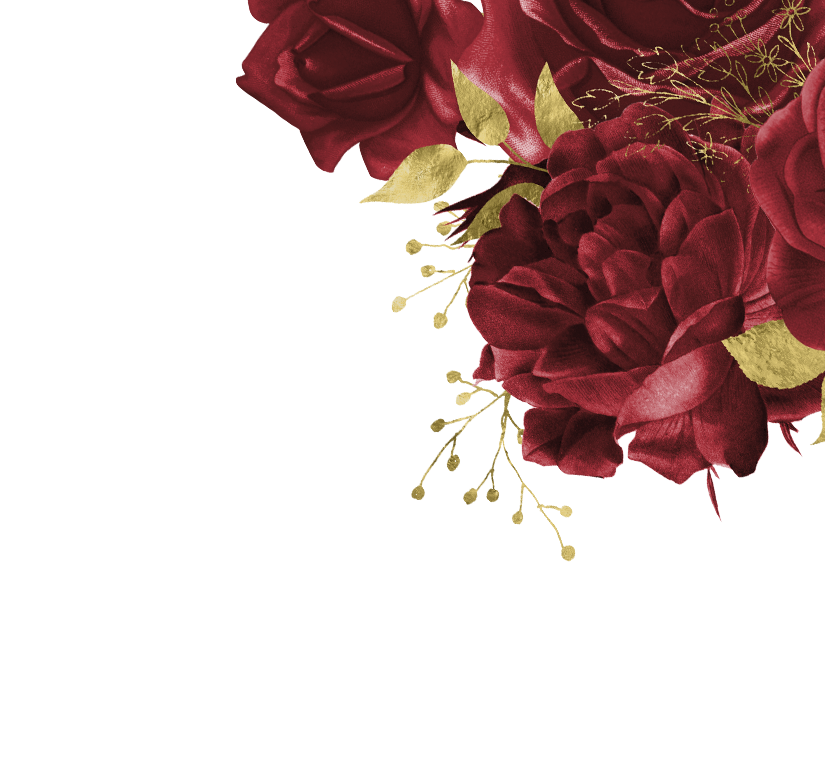 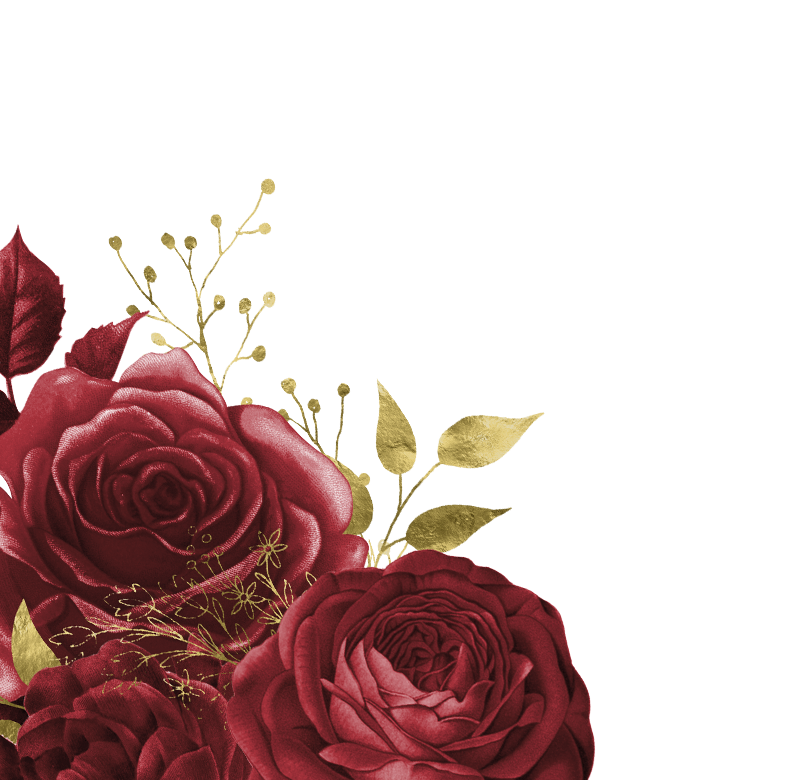 T O G E T H E RW I T H T H E I R FA M I L I E SEmily JohnsonandErick AndersonINVITE YOU TO THEIR WEDDING  CELEBRATIONFRIDAY, AUGUST 28TH 20XXhalf past six in the eveningST. JOHN’S SEA SIDE 123 STREET AVE BUFFALO,  NEW  YORKreception to follow